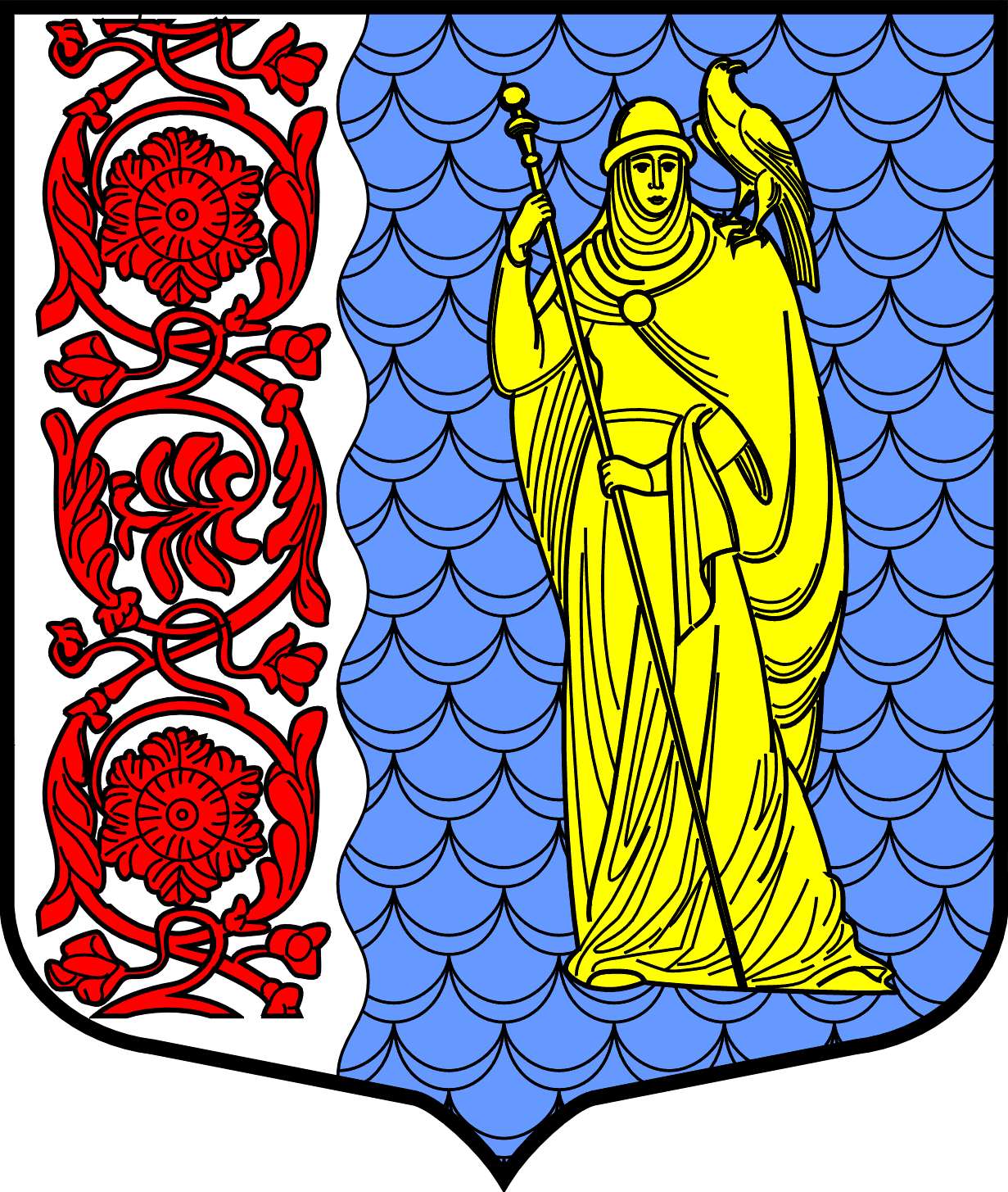 Администрация муниципального образованияСланцевский муниципальный район Ленинградской областиПОСТАНОВЛЕНИЕ      07.07.2020                                                                                                №     875-п    О внесении дополнений в Прогнозный план (программу)  приватизации муниципального имущества муниципальногообразования Сланцевский муниципальный районЛенинградской области на 2020 год, утвержденныйпостановлением администрации Сланцевскогомуниципального района от 16.08.2019 № 1146-п	Руководствуясь Федеральным законом от 21.12.2001 №178-ФЗ «О приватизации государственного и муниципального имущества», в соответствии с пунктом 8.3 статьи 8 Порядка управления и распоряжения муниципальным имуществом муниципального образования  Сланцевский муниципальный район Ленинградской области, утвержденного решением депутатов Сланцевского муниципального района от 27.06.2019 № 487-рсд, Протоколом заочного заседания координационного совета по развитию малого и среднего предпринимательства при администрации Сланцевского муниципального района от 17.06.2020, администрация  Сланцевского муниципального района постановляет:1. Дополнить Прогнозный план (программу)  приватизации муниципального имущества муниципального образования Сланцевский муниципальный район Ленинградской области на 2020 год, утвержденный постановлением администрации муниципального образования Сланцевский муниципальный район Ленинградской области от 16.08.2019 № 1146-п  (с учетом изменений от  13.09.2019 № 1341-п, от 17.02.2020 № 187-п и от 15.04.2020 № 486-п) пунктом 15 следующего содержания:2. Опубликовать настоящее постановление в газете «Знамя труда» и разместить на официальном сайте  муниципального образования Сланцевский муниципальный район Ленинградской области.3. Контроль за исполнением постановления возложить на заместителя главы администрации — председателя комитета по управлению муниципальным имуществом и земельными ресурсами  Сланцевского  муниципального района Никифорчин Н.А.Глава администрации                                      муниципального образования                                                                      М.Б.Чистова№п/пНаименование объектаЮридический адресДата ввода в эксплуатациюПлощадь  кв.м.15.Нежилое помещение, кадастровый номер 47:28:0301026:654Российская Федерация, Ленинградская область, Сланцевский муниципальный район, Сланцевское городское поселение, город Сланцы, улица Кирова, дом 16, помещение 9Н1937149,6